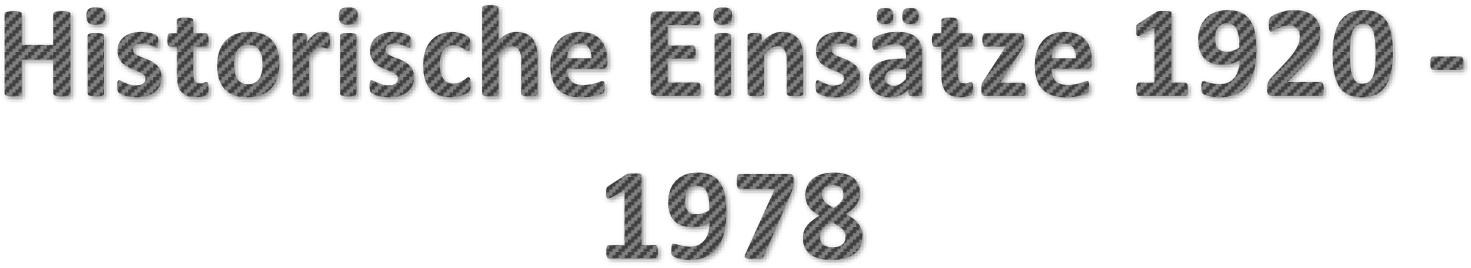 Irrtümer vorbehalten! Keine Gewähr!192020.05.Waldbrand in Holtorf192422.05.beim Hof Beschicker Benecke in Tellmer192518.07.beim Bäckermeister G. Lopau in Betzendorf192718.05.beim Gastwirt H. Pabst in Betzendorf192905.05.Waldbrand in Oertzen10.05.Einsatz in Sottorf17.05.In Drögen-Nindorf27.05.in Marxen11.11.Häuserbrand in Barnstedt193127.09.Scheunenbrand Fr. Krüger1935Brand Hof Benecke in Tellmer1936Scheunenbrand Linnmann in Drögennindorf1937Brand in der Käserei Jansen in Drögennindorf194709.10.Schuppenbrand Hermann Melchert194812.06.Gelände- und Waldbrand Drögennindorf194924.08.Scheunenbrand E. Schröder Barnstedt07.09.Scheunenbrand (irrtümlich) nach Oerzen15.09.Scheunenbrand bei Bauer Kramer195029.12.Stubenbrand in Holtorf195106.08.Viehstallbrand von Estorf Barnstedt195227.04.Feuer im Walde des Hofebeschickers Hermann Rieckmann12.08.Viehstallbrand Wilhelm Schröder Barnstedt195327.04.Feuer auf dem Gehöft des Bauern A. Schröder Tellmer04. MaiWaldbrand in der Embsener Bauernforst15.08.Waldbrand in der Embsener Bauernforst195820.03.Schweinehausbrand Albrecht in Holtorf195918.06.Viehstallbrand auf dem Hof Studtmann07.11.Triebwagenbrand der OHE zwischen Drögennindorf und Amelinghausen196026.02.Viehstallbrand auf dem Hof Heinrich Meyer10.12.Brandbekämpfung Wohnhaus H. Constien Tellmer1969Waldbrand schwarze HeideFeuer in Rehlingen1970Schneepflügen und Kanalreinigen1971Waldbrand im Kirchenholz1972Brand des Wirtschaftsgebäudes P. Maack in TellmerScheunenbrand Karl-August Hartmann Drögennindorf1973Waldbrand in HeinsenScheunenbrand Hans Hermann Otte1974Kind gesucht und schnell gefunden197508.05.Scheunenbrand bei Hermann Witte31.07.Viehstallbrand Elisabeth Schröder in Tellmer noch 5 weitere197622.04.Feuer im Stallgebäude von Frau Studtmann09.05.Feuer auf der Kreismülldeponie in Hohenesch10.-12.05.Groß-Waldbrand Lutterloh-Querloh bei Eschede17.05.Waldbrandbekämpfung in Drögennindorf03.07.Melkschuppenbrand bei Wilhelm Schröder29.08.Autobrand nach VerkehrsunfallEinsatz in Glüsingen nach schwerem Hagelsturm197727.05.Schwelbrand in Glüsingen29.05.Moorbrand in Wietzendorf30.09.Scheunenbrand in Wetzen197818.04.Waldbrand am Amelinghausener Weg09.08.Garagenbrand bei Heinrich Meyer GlüsingenHerbstFeuer im Pferdestall Bünger in Drögennindorf